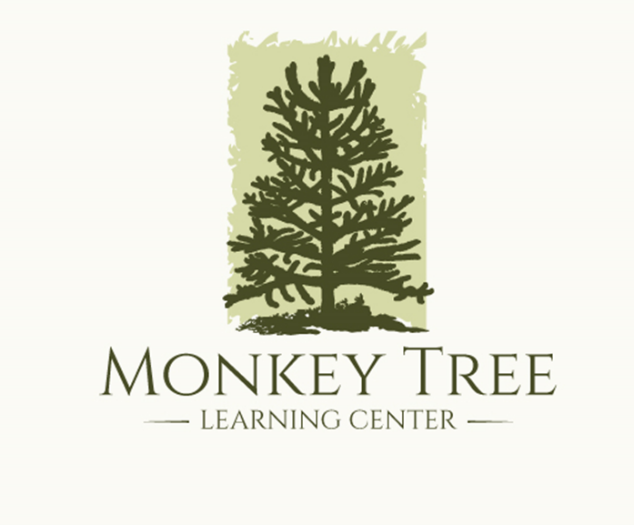 Rates: Effective: September 1st, 2019Details regarding tuition rates and center policies may be found in your parent handbook503-410-5158 monkeytreelearningcenter@gmail.com500 N. Columbia River Hwy, Suite 450, St. Helens, OR 970516 weeks – up to 24  monthsFull day5 Days a week1064.00 4 Days a week874.003 Days a week714.002 Days a week494.001 Day a week279.00Drop In Daily Rate60.002 year oldsFull Day5 Days a week1009.004 Days a week854.003 Days a week699.002 Days a week484.001 Day a week269.00Drop In Daily Rate55.00PreschoolFull DayHalf Day5 Days a week976.00711.004 Days a week816.00536.003 Days a week686.00411.002 Days a week471.00291.001 Day a week256.00236.00Drop In Daily Rate55.0045am/35pmSchool AgeBefore SchoolAfter SchoolBefore & After School5 days a week140.00476.00611.004 Days a week125.00401.00516.003 Days a week115.00311.00406.002 Days a week90.00246.00311.001 Day a week55.00161.00226.00Drop In Daily Rate15.0030.00All Day  50.00